PENGADILAN TINGGI AGAMA PADANG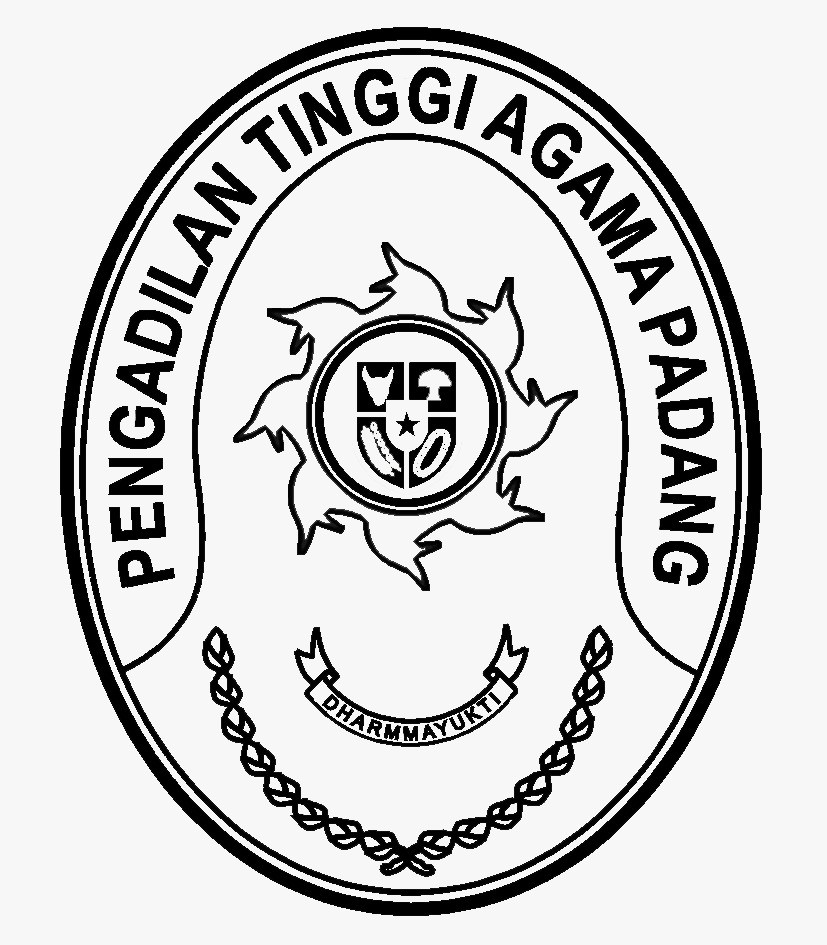 Jl. By Pass No.Km. 24, Batipuh Panjang, Kec. Koto Tangah, Kota Padang, SumateraBarat 25173, Padang 25173Telp. (0751) 7054806 Fax. (0751) 40537website : www.pta-padang.go.id email : admin@pta-padang.go.idYth. Sekretaris Mahkamah Agung cq Kepala Biro KeuanganJalan Medan Merdeka Utara No. 9, Jakarta.Meneruskan surat usulan Anggaran Belanja Tambahan (ABT) satuan kerja Pengadilan Agama Payakumbuh Nomor W3-A5/688/KU.01/5/2023 tanggal 12 Mei 2023 dengan alasan pada saat ini kondisi kelengkapan peralatan dan fasilitas perkantoran pada Pengadilan Agama Payakumbuh masih banyak kekurangan, sehingga masih diperlukan penambahan unit peralatan dan fasilitas perkantoran..Adapun rincian tambahan anggaran tersebut sebagai berikut :Demikian permohonan ini kami sampaikan, atas perkenaannya kami ucapkan terima kasih.Plh. Sekretaris Pengadilan Tinggi Agama PadangMukhlis, S.H. NIP. 197302242003121002Tembusan :1. Sekretaris Mahkamah Agung RI;2. Kepala Badan Pengawasan Mahkamah Agung RI;3. Ketua Pengadilan Tinggi Agama Padang;4. Kepala Biro Perencanaan dan Organisasi BUA;5. Ketua Pengadilan Agama Payakumbuh;Nomor                :W3-A/         /KU.00/VI/202315 Juni 2023Sifat                    :Biasa15 Juni 2023Hal                      :Usulan ABT PA Payakumbuh TA 2023 (Pengadaan AC)NoUsulan ABTJumlahNilai1.Pengadaan AC 1 PK5 UnitRp 25.000.000,-2.Pengadaan AC 2 PK15 UnitRp 135.000.000,-